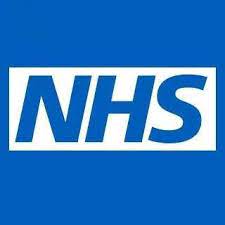 DayLocationTimeVaccineMonday 4th AprilSt Andrews Church CippenhamWashington Drive, Slough, SL1 5RE10am – 5pmPfizer / ModernaTuesday 5th AprilTrelawney Avenue ShopsLangley, Slough, SL3 7UD9am – 5pmPfizer / ModernaWednesday 6th AprilLong Furlong Drive ShopsTwist Way, Britwell, SL2 2LX9am – 5pmPfizer / ModernaThursday 7th AprilTesco ExpressWexham Road, SL2 5HZ9am – 5pmPfizer / ModernaFriday 8th AprilMethai Box1 High Street, Chalvey, Slough, SL1 2RU2pm – 7pmPfizer / ModernaSaturday 9th AprilHindu TempleKeel Drive, SL1 2XU11am-5pmPfizer / ModernaSunday 10th AprilHindu TempleKeel Drive, SL1 2XU11am-5pmPfizer / Moderna